Module Home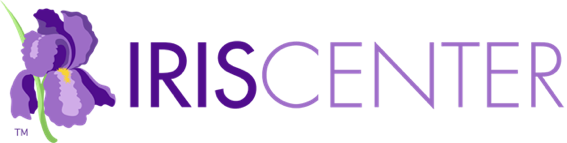 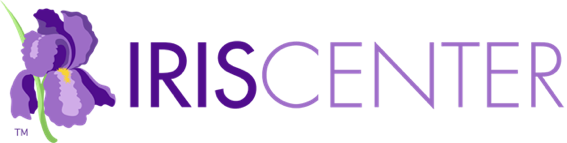 Module Description: This module will help users to better understand the benefits of student-centered transition planning, identify ways to involve students in collecting assessment information and developing goals, and be able to prepare students to actively participate in their own IEP meetings (est. completion time: 2 hours).ChallengeVideo: For the seven years Mr. Longoria has taught special education…Initial ThoughtsWhat is student-centered transition planning?What are some ways to involve students in student-centered transition planning?How can teachers successfully implement student-centered transition planning?Perspectives & ResourcesModule ObjectivesUnderstand the benefits of student-centered transition planningBe able to identify ways to involve students in collecting assessment information and developing goalsBe better equipped to prepare students to take a leadership role in their IEP meetingsBe able to identify strategies to actively involve students in evaluating their progress towards meeting IEP goalsPage 1: Student Involvement in the IEP ProcessIn the United States, the Individuals with Disabilities Education…Link: Individuals with Disabilities Education Act (IDEA) [definition]Link: individualized education program (IEP) [definition]ActivityPage 2: Student-Centered Transition PlanningOne way educators can increase the involvement of students in the…For Your InformationAudio: Listen as Jim Martin, a national expert on student involvement…Audio: Listen as Erik Carter, a national expert in secondary transition…Research ShowsTo further prepare students to take a more active role… [bullet points]Audio: Listen as Joy Ivester, from the Transition Alliance, discusses…Common Concerns/Ideas to Address Concerns [table]Link: self-determination curriculum [definition]Audio: Erik Carter describes student-centered transition planning…Audio: Erik Carter provides several reasons why students are often…Revisit the ChallengePage 3: Developing GoalsThe ability to use their assessment information to develop goals…Audio: Listen as Erik Carter briefly discusses how post-school…Transition AssessmentsAudio: Listen as Jim Martin discusses the importance of…Link: School Counselors: Facilitating Transitions for Students with Disabilities from High School to Post-School Settings [IRIS Module]For Your InformationLink: Click this link to learn about a number… [bullet points]Assessment ToolsLink: Northeast Indiana Cadre of… [web page]Link: Transition Coalition… [web page]Link: National Technical Assistance… [PDF]Self-Determination Assessments and ChecklistsLink: The Arc Self-Determination Scale [PDF]Link: The AIR Self-Determination… [web page]Link: I’m Determined Self… [PDF]Link: Personal Preference Indicators… [PDF]Link: Self-Determination Observation… [PDF]GoalsFormal Transition Assessments/Informal Transition… [table]Revisit the Challenge: DonzaleighRevisit the Challenge: JeremyInvolving Students in the Assessment ProcessExpose the Student to New Experiences [drop-down menu]Discuss the Assessment Plan with the Student [drop-down menu]Interview the Student [drop-down menu]Ask the Student to Conduct Interviews [drop-down menu]Audio: Erik Carter talks about the overall purpose of transition…Audio: Kelly Smoak, a high school special education teacher…Page 4: Taking a Leadership Role in IEP MeetingsYet another way educators can involve a student more deeply…Research ShowsIntroduce IEP Background, Purpose & Legislation [drop-down menu]Link: Americans with Disabilities Act [definition]Discuss the Current IEP [drop-down menu]Review the Assessment Data [drop-down menu]Identify Student-Led Components [drop-down menu]Provide Opportunities for Practice [drop-down menu]Preparing Students to Take a Leadership Role [drop-down menu]Audio: Erik Carter discusses some ways that teachers can make…Audio: Erik Carter offers greater detail about how to prepare students…Link: Student-Centered Transition Planning [IRIS Interview]For Your InformationLink: Zarrow Center for Learning Enrichment [website]Revisit the Challenge: DonzaleighRevisit the Challenge: JeremyPage 5: Evaluating Progress Towards GoalsAnother way students become more active participants in the…By participating in this evaluation process, students… [bullet points]Research ShowsTake-Action Components/Descriptions/Lead-In Statements… [table]ActivityTake-Action Components/Lead-In Statements/Jeremy’s… [table]Click for feedback [drop-down menu]Did You Know?Page 6: Engaging Team MembersIt is not only the teacher and student who must prepare for student…If this type of IEP meeting is to prove successful… [bullet points]AdministratorsDuring this meeting, the educator can… [bullet points]FamiliesTo help families make the transition to a student… [bullet points]For Your InformationGeneral Educators and Other Support ProfessionalsWhen discussing student-centered planning… [bullet points]Audio: Erik Carter emphasizes how student-centered…Audio: Kelly Smoak talks about how building relationships…Page 7: Implementing Student-Centered Transition PlanningThe successful implementation of any type of significant change…Next, the teacher needs to make a plan to implement… [bullet points]Implementing Student-Centered Transition Planning [table]Audio: Jim Martin discusses simple ways that teachers can…Audio: Kelly Smoak discuses simple ways that teachers can…Page 8: References & Additional ResourcesSuggested module citationReferencesAdditional ResourcesPage 9: CreditsContent ExpertsModule DevelopersModule Production TeamMediaWrap UpSummary of the moduleRevisit your Initial Thoughts responsesAssessmentTake some time now to answer the following questions.You Have Completed This ModuleGive Us Your FeedbackLink: Module Feedback FormProfessional Development HoursLink: IRIS PD OptionsRelated Resources [link]       NOTES       NOTES       NOTES       NOTES       NOTES       NOTES       NOTES       NOTES       NOTES       NOTES       NOTES       NOTES